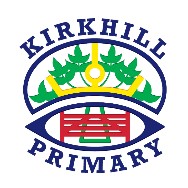 Curricular AreaTasks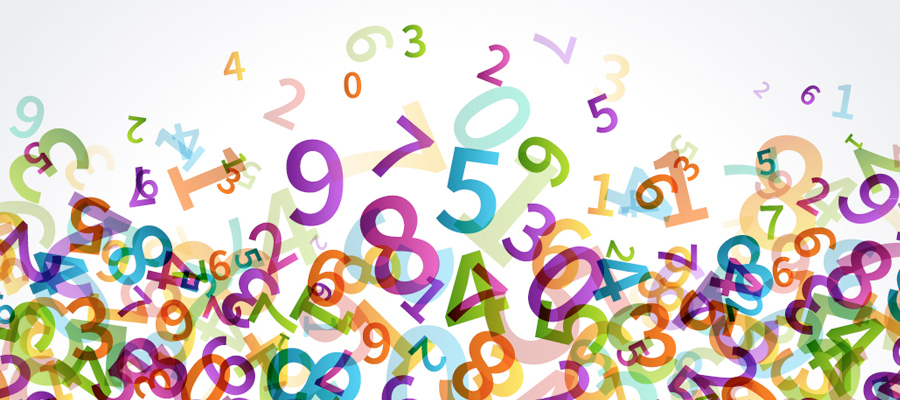 Hit the button – Number bonds to 20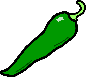 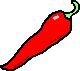 Hit the button – 2x, 3x, 4x, 5x tables (multiplying)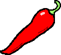 Hit the button – 2x, 3x, 4x, 5x tables (multiplying and dividing)We are going to work on angles for the rest of this week.Angles revision - T.J. page 62 and 63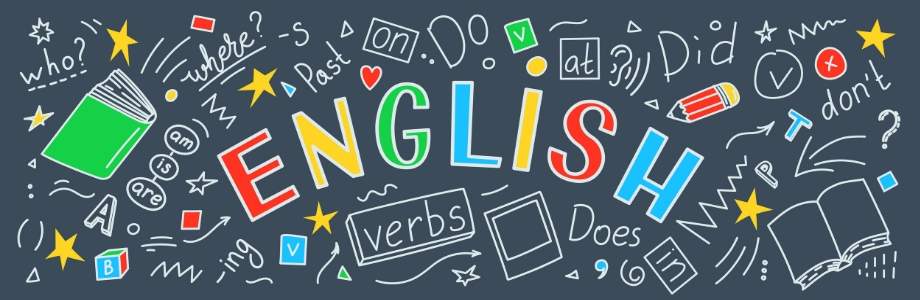 Phonics:Revise ‘ea’ – reading and spelling the words. Play spelling bingo with someone at home. Choose one of your spelling words. Hide it. Person 1 says the 1st letter. Person 2 says the 2nd letter. Person 1 says the 3rd letter and so on until the word is complete.Writing: Write a Spring settingCan you write a Spring setting using your senses to describe what you see, hear and smell during the season of Spring?  It can be things you have seen outside or you can use your imagination.You can use your Spring senses mat to help you.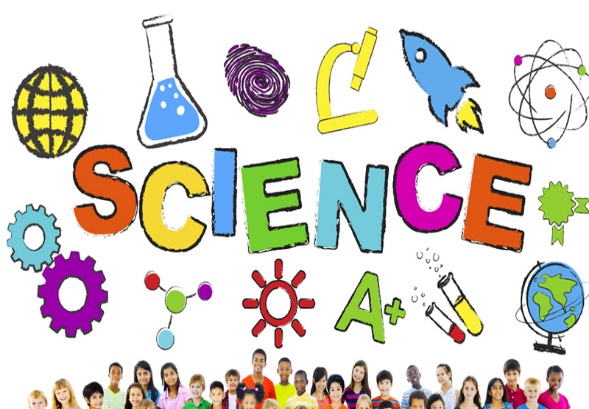 It’s important to be kind!Listen to the song we learned in class, join in and have fun. Go on to youtube and type in fill your bucket song and click on the picture which I posted for you to see.Answer the questions on your worksheet and then complete the Fill your Bucket worksheet with lots of pictures and words of ways in which you can show kindness.Health and wellbeingClick on the link to take part in this GoNoodle workouthttps://www.youtube.com/watch?v=jSZvMHlw9vs Spelling/phonics revision ea soundbread head deaf ready deadwealth instead pleasant pheasant weather featherSkills DevelopmentContinue to help someone in your house with the laundry.